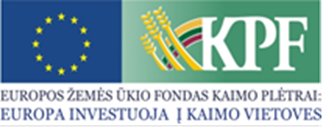 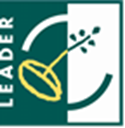 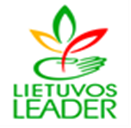 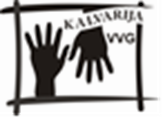 Visuomeninė organizacija „Liubavo bendruomenė“ įgyvendino vietos projektą ,, Liubavo kaimo viešosios erdvės sutvarkymas ir pritaikymas gyventojų kultūrinei bei poilsinei veiklai“ Nr. LEADER-13-KALVARIJA-06-002Visuomeninė oragnizacija „Liubavo bendruomenė“ įgyvendino vietos projektą ,,Liubavo kaimo viešosios erdvės sutvarkymas ir pritaikymas gyventojų kultūrinei bei poilsinei veiklai“ pagal Kalvarijos vietos plėtros strategijos „Kalvarijos vietos veiklos grupės teritorijos vietos plėtros strategija 2007-2013 m.“I prioriteto „Gyvenamosios aplinkos gerinimas ir viešojo gyvenimo stiprinimas“ priemonę ,,Kaimo atnaujinimas ir plėtra“.Projektas skirtas atnaujinti viešąją Liubavo kaimo erdvę, pritaikant ją absoliučiai visų tikslinių grupių veiklai ir gyvenimo kaimo vietovėje kokybės gerinimui. Skirta paramos suma 102659,75 Lt.Projekto metu atnaujintas ir sutvarkytas 200 m2 ploto akmenimis grįstas takas, per kalvą vedantis link mokyklos; įrengtas elektros įvadas lauko įrenginiams ir pastatyti 5 teritorijos apšvietimo stulpai; išnaikinti probleminiai krūmai, pažeminti ir utilizuoti seni medžiai ir kelmai.   Visuomeninės organizacijos „Liubavo bendruomenė“ informacija